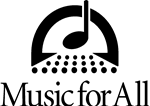 Local Student Selected to Perform with the Bands of America Honor Band in the 2022 Rose Parade®[STUDENT NAME], a [CLASS YEAR] at [HIGH SCHOOL], has been selected by Music for All to be a member of the Bands of America (BOA) Honor Band in the 2022 Tournament of Roses® Parade in Pasadena, California. [STUDENT NAME] was selected from among hundreds of applicants across the nation for membership in this prestigious national honor band. [STUDENT] is the child of [PARENT(S) NAME(S)]. [HIS/HER] band director is [DIRECTOR(S) NAME(S)].The BOA Honor Band is a 300-piece national ensemble with winds, percussion, and a flag and dance team. Richard Saucedo, composer, conductor, and retired director of the national champion Carmel H.S. (IN) marching band, will direct the 2022 BOA Honor Band. Music educator, conductors, and adjudicator David Starnes, Director of Orchestras at Kennesaw Mountain H.S., GA, is Program Coordinator.  [STUDENT NAME], a [INSTRUMENT/DANCE] player, will spend a week in Southern California, where [HE/SHE] will have rehearsals, performances at the Tournament of Roses Bandfest and Disneyland, special activities and a featured appearance in the famous parade broadcast worldwide. The 2022 Rose Parade presented by Honda begins at 8 AM on New Year’s Day and is themed “DREAM. BELIEVE. ACHIEVE.” The 5.5-mile parade will be televised worldwide through its broadcast partners. Magnificent floral floats, spirited marching bands and talented equestrian units anchor the traditional, two-hour spectacle along Pasadena’s famed Colorado Boulevard. Learn more about the parade and broadcast at tournamentofroses.com.“To be selected for this opportunity is a once-in-a-lifetime experience for students, and a testimony to their excellence and achievements,” says director Richard Saucedo. “The Rose Parade® is one of our country’s national pageantry treasures. The 2022 Honor Band members are ambassadors of America’s scholastic music and arts programs, as well as their schools and communities. Congratulations to [STUDENT NAME] on this fantastic accomplishment and recognition.”This will mark the fifth time Music for All’s Bands of America Honor Band has performed in the Tournament of Roses® Parade. The BOA Honor Band also performed in the Tournament of Roses® Parade in 2005, 2009 when it was a part of the President’s Award-winning entry created with NAMM and Sesame Street Workshop, 2013 and in 2017. Music for All sponsors and partners will play an important role in preparing the BOA Honor Band for their performances. Yamaha Corporation of America, MFA’s National Presenting Sponsor, will provide percussion and brass instruments. Fred J. Miller, Inc. (FJM) will outfit the members in custom uniforms designed by award-winning designer Michael Cesario, one of the nation’s leading pageantry visionaries. Music Travel Consultants, MFA’s Official Student Travel Partner, will manage the travel, housing and logistics for the band members and their families.Bands of America is a program of Music for All (MFA), one of the nation’s largest and most influential organizations in support of active music making. Music for All is a 501(c)3 not-for-profit educational organization.About Music for AllSince 1975, Music for All has been a destination and set the standard for scholastic music ensemble performance and music education advocacy. As a 501(c)(3) nonprofit educational organization, Music for All’s mission is to create, provide, and expand positively life-changing experiences through music for all. Music for All’s vision is to be a catalyst to ensure that every child in America has access and opportunity for active music making in his or her scholastic environment. Music for All’s advocacy efforts inspire and develop models and strategies for successful music programs, through programs like its Advocacy in Action Awards, the I-65 Corridor Project, and support of Indianapolis Public Schools, the Central Indiana Track Show Association, and Indiana State Fair Band Day, and programs like United Sound and Be Part of the Music. Music for All’s programs include more than 45 annual events, including the Bands of America Grand National Championships and Regional Championships for marching bands; the Music for All Summer Symposium camp for students and teachers; the Music for All National Festival for bands, orchestras, choirs, percussion and chamber ensembles; Affiliate Regional Music Festivals; and national student honor ensembles including the Bands of America Honor Band that will march for the fifth time in the Rose Parade® in 2021.Sponsor InformationMusic for All efforts are supported through sponsorships, including current partnerships with National Presenting Sponsor: Yamaha Corporation of America; U.S. Marines, Official Sponsor; Official Uniform Sponsor: Fred J. Miller, Inc.; Official Student Travel Partner: Music Travel Consultants; Official Spirit Wear Sponsor: PepWear; Official Performance Equipment Sponsor: Wenger Corporation; Corporate Sponsors: Ball State University, BAND the mobile app, Visit Indy, and the City of Indianapolis, and Strategic Advocacy Partner: NAMM; Associate Sponsors: DANSR, Director’s Showcase International, REMO, ScholarshipAuditions.com, and Woodwind & Brasswind. Music for All is also supported by the Indiana Arts Commission and the National Endowment for the Arts, a federal agency; the Arts Council of Indianapolis and the City of Indianapolis; Ball Brothers Foundation; Lilly Endowment Inc.; George and Frances Ball Foundation; Allen Whitehill Clowes Charitable Foundation, Inc.; CMA Foundation; Central Indiana Community Foundation; Glick Fund, a fund of Central Indiana Community Foundation; Nicholas H. Noyes, Jr., Memorial Foundation, Inc.; The Community Foundation of Muncie and Delaware County, Inc.; and Arthur Jordan Foundation.**FOR IMMEDIATE RELEASE**MEDIA CONTACT:Haley Mack, Marketing Coordinator
Phone:  317-636-2263
haley.m@musicforall.orgMarching.musicforall.org/rose